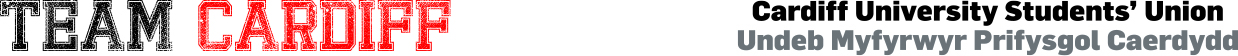 MonthTask 1Task 1Task 1Task 2Task 2Task 2Task 2Task 3Task 3Task 4Task 4Task 4Task 5Task 5Task 5Task 5Task 5Task 6Task 6Task 6Task 7Task 7Task 7Task 8 Task 8 Task 8 SepBudgetsProcessing of Term 1 allocationBudgetsProcessing of Term 1 allocationBudgetsProcessing of Term 1 allocationClub Documents Risk assessment, Constitution, Development Plan, and Code of Practice.Club Documents Risk assessment, Constitution, Development Plan, and Code of Practice.Club Documents Risk assessment, Constitution, Development Plan, and Code of Practice.Club Documents Risk assessment, Constitution, Development Plan, and Code of Practice.A.O.T.W A.O.T.W AU Exec Training and first meeting.AU Exec Training and first meeting.AU Exec Training and first meeting.Coach Registration(Payment of Officials and Referees – create a register)Coach Registration(Payment of Officials and Referees – create a register)Coach Registration(Payment of Officials and Referees – create a register)Coach Registration(Payment of Officials and Referees – create a register)Coach Registration(Payment of Officials and Referees – create a register)Committee Training [compulsory]Committee Training [compulsory]Committee Training [compulsory]Equipment Insurance, inventories, maintenance procedures, purchasing, storageEquipment Insurance, inventories, maintenance procedures, purchasing, storageEquipment Insurance, inventories, maintenance procedures, purchasing, storageEquipment Insurance, inventories, maintenance procedures, purchasing, storageAU FairAU FairOctMedics VarsityPlanningMedics VarsityPlanningMedics VarsityPlanningClubs First Aid CoursesClubs First Aid CoursesClubs First Aid CoursesClubs First Aid CoursesClub Membership FeesAll memberships to be paid by October 31st.Club Membership FeesAll memberships to be paid by October 31st.AU ForumAU ForumAU ForumBUCS BeginsBUCS BeginsBUCS BeginsBUCS BeginsBUCS BeginsNovClub Development Meetings – Term 1Club Development Meetings – Term 1Club Development Meetings – Term 1Team PhotosTeam PhotosTeam PhotosTeam PhotosMedics VarsityMedics VarsitySU AGMSU AGMSU AGMRAG WeekRAG WeekRAG WeekRAG WeekRAG WeekAMMAMMAMMAMMDecClub Satisfaction Survey – Term 1Club Satisfaction Survey – Term 1Club Satisfaction Survey – Term 1Budgets – Request Period (Term 2)Budgets – Request Period (Term 2)Budgets – Request Period (Term 2)Budgets – Request Period (Term 2)Allocation of tiers for Term 1Allocation of tiers for Term 1JanTiering System New tracker set up (Term 2)Tiering System New tracker set up (Term 2)Tiering System New tracker set up (Term 2)BudgetsClose budget applicationsProcess Term 2BudgetsClose budget applicationsProcess Term 2BudgetsClose budget applicationsProcess Term 2BudgetsClose budget applicationsProcess Term 2AU’s Got TalentSend technical requirements to VenuesSend information to MarketingAU’s Got TalentSend technical requirements to VenuesSend information to MarketingRefreshersPlanningRefreshersPlanningRefreshersPlanningAdditional Committee TrainingPlanningAdditional Committee TrainingPlanningAdditional Committee TrainingPlanningAdditional Committee TrainingPlanningAdditional Committee TrainingPlanningFebCommittee Training [non-compulsory]Committee Training [non-compulsory]Committee Training [non-compulsory]AU’s Got TalentAU’s Got TalentAU’s Got TalentAU’s Got TalentQuestion Time (Elections)Question Time (Elections)AU ForumAU ForumAU ForumRefreshers ActivityRefreshers ActivityMarClub Development Meetings – Term 1Club Development Meetings – Term 1Club Development Meetings – Term 1Club Members Satisfaction SurveyClub Members Satisfaction SurveyClub Members Satisfaction SurveyClub Members Satisfaction SurveyAprClub Satisfaction Survey – Term 2Club Satisfaction Survey – Term 2Club Satisfaction Survey – Term 2AU Ball Order certificates & trophies, guest speaker, nominations submissions, nominations shortlisting, table and food planning, ticket deadline.Send ball technical requirements to venues (including presentations, final numbers, catering requirements)AU Ball Order certificates & trophies, guest speaker, nominations submissions, nominations shortlisting, table and food planning, ticket deadline.Send ball technical requirements to venues (including presentations, final numbers, catering requirements)AU Ball Order certificates & trophies, guest speaker, nominations submissions, nominations shortlisting, table and food planning, ticket deadline.Send ball technical requirements to venues (including presentations, final numbers, catering requirements)AU Ball Order certificates & trophies, guest speaker, nominations submissions, nominations shortlisting, table and food planning, ticket deadline.Send ball technical requirements to venues (including presentations, final numbers, catering requirements)Committee HandoverMake sure everyone is aware of handover & AGM deadlineOpen Handover Form To Get Out EarlyCommittee HandoverMake sure everyone is aware of handover & AGM deadlineOpen Handover Form To Get Out EarlyVarsityVarsityVarsityTourTourTourTourMayAU AGMAU AGMAU AGMAU ExecNominations and ElectionsAU ExecNominations and ElectionsAU ExecNominations and ElectionsAU ExecNominations and ElectionsClub’s AGMClub’s AGMAU BallAU BallAU BallFacilities Costing and Funding ReviewFacilities Costing and Funding ReviewFacilities Costing and Funding ReviewFacilities Costing and Funding ReviewFacilities Costing and Funding ReviewCommittee HandoverWelcome Talk For New CommitteesCommittee HandoverWelcome Talk For New CommitteesCommittee HandoverWelcome Talk For New CommitteesAU Satisfaction SurveyAU Satisfaction SurveyAU Satisfaction SurveyAU Satisfaction SurveyAU Satisfaction SurveyJunClub Handover Documents FinalisedClub Handover Documents FinalisedClub Handover Documents FinalisedIncoming Committee Contacts To Be UploadedIncoming Committee Contacts To Be UploadedIncoming Committee Contacts To Be UploadedIncoming Committee Contacts To Be UploadedConsolidating Clubs AccountsConsolidating Clubs AccountsConsolidating Clubs AccountsConsolidating Clubs AccountsConsolidating Clubs AccountsOng.Add. Budgets Add. Budgets G.I.A.GSocial MediaSocial MediaNewsletterNewsletterOpen DaysFacility BookingsFacility Bookings1st Aid Kits 1st Aid Kits 1st Aid Kits Heath VisitsHeath VisitsWebsite CheckWebsite CheckWebsite CheckWebsite CheckExec MeetingsExec MeetingsExec MeetingsBUCS IndividualsBUCS IndividualsBUCS IndividualsBUCS IndividualsOng.Club VisitsClub Specific TrainingClub Specific TrainingClub Specific TrainingTier TasksTier TasksEquipment Purchasing + MaintenanceEquipment Purchasing + MaintenanceEquipment Purchasing + MaintenanceEquipment Purchasing + MaintenanceEquipment Purchasing + MaintenanceMillennium VolunteersMillennium VolunteersMillennium VolunteersClub VisitsClub VisitsClub VisitsClub VisitsMembership ChecksMembership ChecksMembership ChecksMembership ChecksWebsite ResourcesWebsite ResourcesWebsite ResourcesWebsite Resources